1.PARMAPARMAGoods and ServicesIC 019. US 001 012 033 050. G & S: Hard wood flooring; Engineered wood flooring; Laminate flooring; Luxury vinyl tile. FIRST USE: 20130700. FIRST USE IN COMMERCE: 20130700IC 019. US 001 012 033 050. G & S: Hard wood flooring; Engineered wood flooring; Laminate flooring; Luxury vinyl tile. FIRST USE: 20130700. FIRST USE IN COMMERCE: 201307002.PARMA!PARMA!Goods and ServicesIC 030. US 046. G & S: Flavourings and seasonings; Food seasonings; SeasoningsIC 030. US 046. G & S: Flavourings and seasonings; Food seasonings; Seasonings3. PARMAPARMAGoods and ServicesIC 043. US 100 101. G & S: Restaurant and bar services, namely, fine dining restaurant services. FIRST USE: 20100515. FIRST USE IN COMMERCE: 20100625IC 043. US 100 101. G & S: Restaurant and bar services, namely, fine dining restaurant services. FIRST USE: 20100515. FIRST USE IN COMMERCE: 201006254.PARMAPARMAGoods and ServicesIC 011. US 013 021 023 031 034. G & S: Faucets, shower heads and faucet sets. FIRST USE: 20030420. FIRST USE IN COMMERCE: 20030420IC 021. US 002 013 023 029 030 033 040 050. G & S: Towel rings, clothes-drying racks; bath accessories, namely, cup holders, toothbrush holders and soap dishes. FIRST USE: 20030420. FIRST USE IN COMMERCE: 20030420IC 011. US 013 021 023 031 034. G & S: Faucets, shower heads and faucet sets. FIRST USE: 20030420. FIRST USE IN COMMERCE: 20030420IC 021. US 002 013 023 029 030 033 040 050. G & S: Towel rings, clothes-drying racks; bath accessories, namely, cup holders, toothbrush holders and soap dishes. FIRST USE: 20030420. FIRST USE IN COMMERCE: 200304205.PARMAPARMAGoods and ServicesIC 009. US 021 023 026 036 038. G & S: computer software for use in displaying and printing digital typeface designs and typographic ornaments. FIRST USE: 20020819. FIRST USE IN COMMERCE: 20020819IC 009. US 021 023 026 036 038. G & S: computer software for use in displaying and printing digital typeface designs and typographic ornaments. FIRST USE: 20020819. FIRST USE IN COMMERCE: 200208196.PARMAPARMAGoods and ServicesIC 006 007 008 009 011 012 016 021 028. US 023. G & S: FLUID PUMPS-NAMELY, IRRIGATION AND DRAINAGE PUMPS, SEWERAGE AND SUMP PUMPS, TRACTOR-DRAWN FARM IMPLEMENTS-NAMELY, CORRUGATORS, CROP TOPPERS, AND BEET CLEANERS. FIRST USE: 19140616. FIRST USE IN COMMERCE: 19140616IC 006 007 008 009 011 012 016 021 028. US 023. G & S: FLUID PUMPS-NAMELY, IRRIGATION AND DRAINAGE PUMPS, SEWERAGE AND SUMP PUMPS, TRACTOR-DRAWN FARM IMPLEMENTS-NAMELY, CORRUGATORS, CROP TOPPERS, AND BEET CLEANERS. FIRST USE: 19140616. FIRST USE IN COMMERCE: 19140616Certification  MarksAll owned by CONSORZIO DEL PROSCIUTTO DI PARMA ASSOCIATION ITALY Largo Calamandrei 1/A Parma (PR) ITALY, with the statement: The certification mark, as used by persons authorized by the certifier, certifies the regional origin of the products and certifies that those products conform to the production process, size, shape, weight, curing, slicing and packaging requirements promulgated by the certifierAll owned by CONSORZIO DEL PROSCIUTTO DI PARMA ASSOCIATION ITALY Largo Calamandrei 1/A Parma (PR) ITALY, with the statement: The certification mark, as used by persons authorized by the certifier, certifies the regional origin of the products and certifies that those products conform to the production process, size, shape, weight, curing, slicing and packaging requirements promulgated by the certifier1. 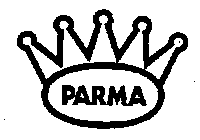 Goods and ServicesIC A . US A . G & S: HAM PRODUCTS. FIRST USE: 19781009. FIRST USE IN COMMERCE: 19830131IC A . US A . G & S: HAM PRODUCTS. FIRST USE: 19781009. FIRST USE IN COMMERCE: 198301312.PARMA HAM (“Ham” disclaimed)Goods and ServicesGoods and ServicesIC A . US A . G & S: HAM PRODUCTS. FIRST USE: 19630418. FIRST USE IN COMMERCE: 196309003.PROSCIUTTO DI PARMA (“Prosciutto” disclaimed)Goods and ServicesGoods and ServicesIC A . US A . G & S: HAM PRODUCTS. FIRST USE: 19630418. FIRST USE IN COMMERCE: 19630900PARMA SAUSAGE PRODUCTS, INC. TRADEMARK REGISTRATION:1.MarkMark(“Brand” disclaimed)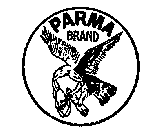 Goods and ServicesGoods and ServicesIC 029. US 046. G & S: MEAT PRODUCTS-NAMELY, SAUSAGE, SALAMI, CAPICOLLO [ , PROSCIUTTO, ] AND LUNCH MEATS. FIRST USE: 19551001. FIRST USE IN COMMERCE: 19551001